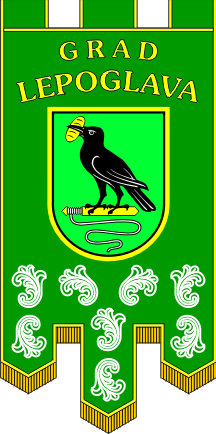 Gradsko vijećeKLASA: 004-01/24-01/1URBROJ: 2186-9-02-24-2Lepoglava, 10.05.2024. godineNa temelju članka 22. Statuta Grada Lepoglave („Službeni vjesnik Varaždinske županije“ br. 64/20 i 18/21) Gradsko vijeće Grada Lepoglave na 23. sjednici održanoj 16.05.2024. godine, donosiREZOLUCIJU o  proglašenju Grada Lepoglave sigurnim mjestom za ženeI.Gradsko vijeće Grada Lepoglave:uzimajući u obzir Opću deklaraciju o ljudskim pravima,uzimajući u obzir članke 2. i 3. Ugovora o Europskoj uniji (UEU),uzimajući u obzir Povelju Europske unije o temeljnim pravima,uzimajući u obzir Europsku konvenciju o ljudskim pravima i relevantnu sudsku praksu Europskog suda za ljudska prava, uzimajući u obzir Konvenciju Vijeća Europe o sprečavanju i borbi protiv nasilja nad ženama i nasilja u obitelji (Istanbulska konvencija),uzimajući u obzir Prijedlog direktive Komisije od 8. ožujka 2022. o suzbijanju nasilja nad ženama i nasilja u obitelji,uzimajući u obzir komunikaciju Komisije od 12. studenoga 2020. naslovljenu „Unija ravnopravnosti: Strategija za rodnu ravnopravnost za razdoblje 2020. – 2025.”,uzimajući u obzir Rezoluciju Europskog parlamenta od 16. rujna 2021. u kojoj se Komisiji preporučuje da rodno uvjetovano nasilje uvrsti u članak 83. stavak 1. UFEU-a kao novo područje kriminaliteta,uzimajući u obzir Rezoluciju Europskog parlamenta od 12. veljače 2020. o strategiji EU-a za okončanje genitalnog sakaćenja žena diljem svijeta,uzimajući u obzir Konvenciju UN-a o uklanjanju svih oblika diskriminacije žena,uzimajući u obzir Konvenciju br. 190 Međunarodne organizacije rada o iskorjenjivanju nasilja i uznemiravanja u svijetu rada,uzimajući u obzir cilj održivog razvoja Ujedinjenih naroda broj 5 – „Rodna ravnopravnost”,uzimajući u obzir Rezoluciju Europskog parlamenta od 14. prosinca 2021. s preporukama Komisiji o borbi protiv rodno uvjetovanog nasilja na internetu,uzimajući u obzir Rezoluciju vlade Autonomne zajednice Valencija o proglašenju te regije sigurnim mjestom za žene,budući da je ravnopravnost žena i muškaraca jedna od temeljnih vrijednosti Europske unije i jedno od temeljnih prava utvrđenih u Ugovorima i Povelji Europske unije o temeljnim pravima; budući da je borba protiv rodno uvjetovanog nasilja u EU-u odgovornost svih nas koja iziskuje zajedničke napore i djelovanje na svim razinama vlasti, prije svega lokalnih i regionalnih vlasti, koje u tome imaju ključnu ulogu jer su najbliže građanima i građankama;budući da je iskorjenjivanje rodno uvjetovanog nasilja, uključujući nasilje muškaraca nad ženama i djevojčicama, jedan od preduvjeta za postizanje stvarne rodne ravnopravnosti;budući da je 31 % žena u Europi doživjelo fizičko nasilje, 5 % ih je silovano u zemljama EU-a, da oko 50 žena svakog tjedna izgubi život u rodno uvjetovanom nasilju i da je 43 % žena doživjelo neki oblik psihološkog nasilja od strane intimnog partnera, pri čemu se procjenjuje da se nasilje i dalje u velikoj mjeri ne prijavljuje;budući da rodno uvjetovano nasilje na internetu i izvan njega, kao i nedostatak pristupa odgovarajućoj zaštiti, ugrožavaju niz temeljnih prava, uključujući pravo na život, pravo na ljudsko dostojanstvo, pravo na tjelesni i mentalni integritet, zabranu mučenja i nečovječnog ili ponižavajućeg postupanja ili kažnjavanja, zabranu ropstva i prisilnog rada, pravo na slobodu i sigurnost te pravo na poštovanje privatnog i obiteljskog života;budući da bi rodno uvjetovana ubojstva žena i djevojčica (femicidi) trebala biti zasebna kategorija zločina jer se rodno neutralnim pojmom ubojstva zanemaruju okolnosti nejednakosti, ugnjetavanja i sustavnog nasilja nad ženama;budući da bi u EU-u rodno uvjetovano nasilje trebalo utvrditi kao područje kriminaliteta u okviru Ugovorâ; budući da prakse ranog i prisilnog braka te genitalnog sakaćenja žena, koje se prenose kroz tradicije i kulturu, predstavljaju kršenje prava na slobodu, ljudsko dostojanstvo i tjelesni integritet;budući da je uklanjanje rodnih stereotipa i okončanje represivnih rodnih praksi s pomoću progresivnih obrazovnih kurikuluma, pri čemu ključnu ulogu imaju predškolski odgoj i osnovne i srednje škole, od presudne važnosti za potpuno osnaživanje djevojčica i djevojaka; budući da je dostupnost sveobuhvatnog obrazovanja o odnosima i seksualnosti, uključujući specijalizirane obrazovne programe za dječake, sastavni dio takvih progresivnih kurikuluma i ima bitnu ulogu u borbi protiv rodno uvjetovanog nasilja, mizoginije i rodnih stereotipa; budući da je nulta tolerancija javnih tijela prema prikazivanju žena kao objekata ili na diskriminirajući način u oglašavanju na javnim mjestima ključna za uklanjanje rodnih stereotipa koji su prvi korak prema rodno uvjetovanom nasilju; budući da su rodno osviještene politike i rodno osjetljivi proračuni ključni kako bi se osiguralo da sve politike donose jednaku korist i ženama te da stoga, i u kriznim vremenima, politike treba podvrgavati strogim procjenama utjecaja na rodnu ravnopravnost.II.S obzirom na navedeno, Gradsko vijeće Grada Lepoglave proglašava Lepoglavu sigurnim mjestom za žene te utvrđuje kako će se svim raspoloživim kapacitetima Grada Lepoglave:proglasiti Grad Lepoglavu sigurnim mjestom za žene i raditi na uvođenje javnih politika kojima se, s jedne strane, jamči sigurnost žena i, s druge, izričito kažnjava svaki oblik rodno uvjetovanog nasilja, i pri tom osigurati potpunu i ravnopravnu uključenost žena u taj proces;osigurati izravan i neprekidan pristup specijaliziranim, sigurnim i sveobuhvatnim uslugama potpore za žrtve rodno uvjetovanog nasilja, uključujući nasilje u obitelji i seksualno nasilje;osigurati brzu reakciju službi nadležnih za to da bez diskriminacije evidentiraju i obrađuju slučajeve rodno uvjetovanog nasilja te predvidjeti mjere za djelotvornu i hitnu zaštitu žrtava i njihove djece;osigurati osposobljavanje o rodnoj osjetljivosti za policiju, javna tijela i osoblje specijaliziranih prihvatnih centara, uključujući skloništa za žene žrtve rodno uvjetovanog nasilja, pri čemu je najveći prioritet da takvo osposobljavanje prođu osobe koje prve pružaju pomoć;prikupljati administrativne podatke o nasilju koje vrše partneri u intimnim vezama i o rodno uvjetovanim ubojstvima žena i djevojčica (femicidi) kako bi se doprinijelo njihovom sprečavanju i suzbijanju;primjenjivati politiku nulte tolerancije na seksističko oglašavanje, među ostalim na javnim mjestima i u javnom prijevozu, jer se njime promiču štetni rodni stereotipi; sustavno uzimati u obzir sigurnost i potrebe žena pri odlučivanju o proračunskim mjerama povezanima s javnim uslugama kao što su javna rasvjeta, javni prijevoz ili resursi u socijalnim službama koje se bave žrtvama rodno uvjetovanog nasilja;organizirati obrazovne programe / osposobljavanje / prezentacije u školama i na sveučilištima kao dopunu kurikulumima o odnosima i seksualnosti te od rane dobi povećavati osviještenost o posljedicama rodno uvjetovanog uznemiravanja i nasilja;pomno pratiti situaciju i odmah primjenjivati sankcije u slučaju trgovanja ljudima i praksi štetnih za žene i djevojčice (sakaćenje ženskih spolnih organa, rani i prisilni brakovi, prisilna sterilizacija);pomno pratiti situaciju i imati nultu toleranciju prema svim oblicima rodno uvjetovanog nasilja na internetu;osvješćivati javnost o rodno uvjetovanom nasilju putem komunikacijskih kampanja čiji cilj, među ostalim, treba biti informirati žrtve o tome gdje i kako pristupiti službama za potporu, pri čemu te aktivnosti moraju biti najintenzivnije oko Međunarodnog dana borbe protiv nasilja nad ženama (25. studenog); služiti kao primjer u organizaciji i radu lokalnih vlasti. III.Ova Rezolucija stupa na snagu danom donošenja i objavit će se u „Službenom vjesniku Grada Varaždina“ i na internetskim stranicama Grada Lepoglave.PREDSJEDNIK GRADSKOG VIJEĆA 										Robert Dukarić 